научно-технического направления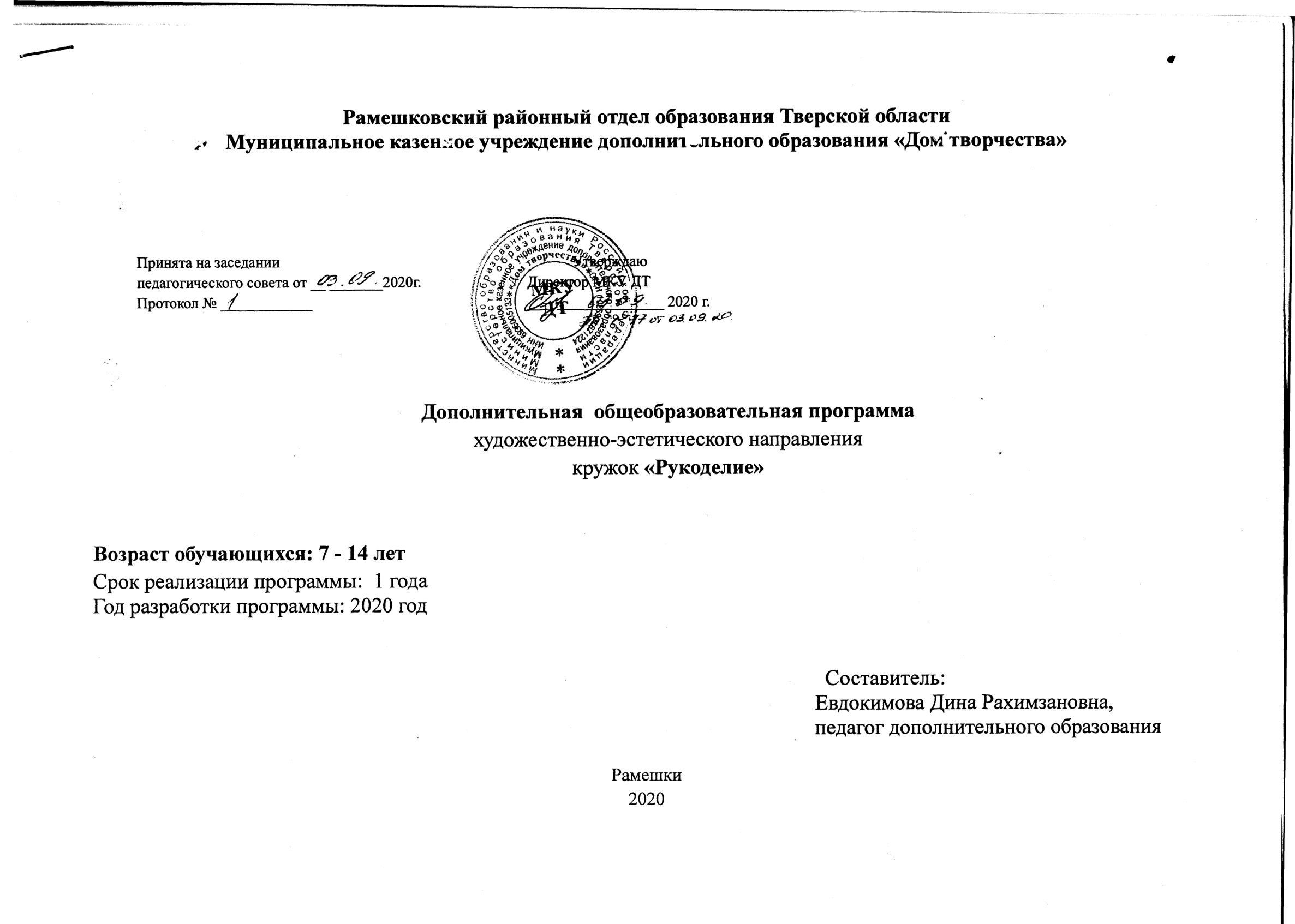 кружок «Информационные технологии»Возраст обучающихся: 7 - 15 лет   Срок реализации программы:  1 года  Год разработки программы: 2020 год                                                                                            Составитель:                                                                                                                            Трофимова Галина Валентиновна,                                                                                                                                    педагог дополнительного образованияРамешки2020                                                    Пояснительная запискаЦель программы: повышение грамотности детей в соответствии с требованиями, предъявляемыми  современным уровнем развития компьютерных технологий, усвоение ими  теоретических знаний по наиболее продуктивному использованию компьютерной техники. Задача программы - внедрение и использование новых передовых информационных технологий, пробуждение в детях желания экспериментировать, формулировать и проверять гипотезы и учиться на своих ошибках. Учащиеся испытывают к компьютеру сверхдоверие и обладают психологической готовностью к активной встрече с ним. Общение с компьютером увеличивает потребность в приобретении знаний, продолжении образования.Рабочая программа кружка составлена из расчета 2 часа в неделю, 72 часа в год. Программа кружка «Информационные технологии» рассчитана на детей с 7 до 15 лет.Занятия  носят преимущественно практический характер. Дети смогут овладеть элементами компьютерной грамотности  через умение работать с прикладным программы обеспечением. Для достижения  поставленных целей необходимо решить следующие задачи:освоение системы базовых знаний, отражающих вклад информатики в формирование современной научной картины мира, роль информационных процессов в обществе, биологических и технических системах;овладение умениями применять, анализировать, преобразовывать информационные модели реальных объектов и процессов, используя при этом информационные и коммуникационные технологии (ИКТ);развитие познавательных интересов, интеллектуальных и творческих способностей путем освоения и использования методов информатики и средств ИКТ; воспитание ответственного отношения к соблюдению этических и правовых норм информационной деятельности; выработка навыков применения средств ИКТ в повседневной жизни, при выполнении индивидуальных и коллективных проектов, в процессе реабилитационных мероприятий, в дальнейшем освоение профессий, востребованных на рынке труда;социальная  – повышение грамотности детей в соответствии с  требованиями, предъявляемыми современным уровнем развития  информационных компьютерных   технологий.На занятиях кружка  у детей сформируются следующие личностные и метапредметные  умения и навыки:умение самостоятельно и мотивированно организовывать свою познавательную деятельность (от постановки цели до получения и оценки результата);участие в проектной деятельности, в организации и проведении учебно-исследовательской работы; создание собственных произведений, в том числе с использованием мультимедийных технологий;умение применять текстовый редактор для набора, редактирования и форматирования простейших текстов;овладение первоначальными умениями передачи, поиска, преобразования, хранения информации, использования компьютера; поиск (проверка) необходимой информации в словарях, каталоге библиотеки, на электронных носителях;выполнение инструкций, точное следование образцу и простейшим алгоритмам;знание   требований к организации компьютерного рабочего места, соблюдение требований безопасности и гигиены в работе со средствами ИКТ.СодержаниеПравила поведения и техники безопасности в компьютерном кабинете.Знакомство с кабинетом, с правилами поведения в кабинете. Демонстрация возможностей компьютера и непосредственно того, что они будут делать на кружке.Компьютер и его устройства. Первое знакомство. Программы.Текстовый редактор Word.Знакомство с текстовым редактором Word. Меню программы, основные возможности. Составление рефератов, поздравительных открыток, буклетов, брошюр, схем и компьютерных рисунков – схем.Поиск информации в сети Интернет. Сохранение информации. Работа с информацией. Безопасность.Работа в программе PowerPoint. Поиск материала для работы в формате презентации. Вставка рисунков, текста в слайд. Вставка звука в презентацию. Распределение звукового файла на всю презентацию. Работа с анимацией. Дизайн презентации. Поиск материала для работы в формате презентации. Рисунок, записи, звук. Анимация. Дизайн. Практическая работа.Творческие работы. Изготовление индивидуальных и групповых работ и презентаций в зависимости от возраста обучающихся.Подведение итогов работы объединения за год.Тематическое планирование.Календарно – тематическое планирование.Формы занятий: Занятия по состоят из теоретической и практической частей, причем большее количество времени занимает практическая часть. В процессе работы кружка используются различные формы и методы работы (конкурсные работ учащихся, презентации и т.д.). Теоретические знания оцениваются через творческие работы после изучения каждого раздела и в конце учебного года (уроки-игры, выставки работ учащихся, тестирование). Основная форма работы по программе – занятия с группой учащихся с использованием традиционных форм и методов образовательного процесса, позволяющих эффективно использовать компьютеры в образовании. Ожидаемые результаты:По окончании обучения учащиеся должны демонстрировать сформированные умения и навыки работы с информацией и применять их в практической деятельности и повседневной жизни в соответствии с возрастными возможностями.Техническое оснащение:
- помещение для занятий;
- компьютеры;
- методическая литература.
Используемая литература:Босова Л. Л. Подготовка младших школьников в области информатики и ИКТ: опыт, современное состояние и перспективы.– М.: Просвещение, 2008.Лекторий Бешенкова С. А. “Содержание школьной информатики” на http://www.metodist.lbz.ru/.Л.Л. Босова, А.Ю. Босова. Занимательные задачи по информатике.- 2-е изд. – М.: БИНОМ. Лаборатория знаний, 2006.Н.В. Макарова. Практикум по информационным технологиям. СПб.: Питер, 2005.А. Н. Жигарев, Н.В. Макарова Основы компьютерной грамоты. СПб.: Питер, 2005.№ п\пТема занятияКоличество часовТеория Практика Знакомство с компьютером. ТБ. Анкетирование (изучение уровня компьютерной грамотности)211Программа -  графический редактор  Paint.514Создание рисунков927Знакомство с компьютером: файлы и папки (каталоги)211Создание текстов1129Создание печатных публикаций927Поиск информации312Интернет.211Создание таблиц10,50,5Создание презентаций1239Электронная почта10,50,5Создание слайд - шоу725Творческая работа.716Итоги.10,50,5Итого7218,553,5№п/пФормызанятийКол-вочасовТема занятийМестопроведенияФормаконтроляПланФакт1-2урок2Вводное занятие. Знакомство с компьютером. ТБ. Анкетирование (изучение уровня компьютерной грамотности) Правила поведения в компьютерном кабинете, при работе с персональным компьютером.  Компьютерные программы. Операционная система. Рабочий стол. Компьютерная мышь. Клавиатура. Включение и выключение компьютера. Запуск программы. Завершение выполнения программы.МОУ «Никольская ООШ»Опрос. Практическая работа.07.09.202011.09.20203урок1Программа -  графический редактор  Paint.Знакомство с программой -  графический редактор Paint. Основные элементы окна Paint.  МОУ «Никольская ООШ»Наблюдение.Практическая работа.14.09.20204урок1Программа -  графический редактор  Paint.Использование графических примитивов.МОУ «Никольская ООШ»Опрос. Наблюдение.18.09.20205-7урок3Программа -  графический редактор  Paint.Применение инструментов: карандаш, ластик, кисть, палитра, линия графического редактора Paint.МОУ «Никольская ООШ»Наблюдение.Практическая работа.21.09.202025.09.202028.09.20208урок1Создание рисунков. Основные операции при рисовании: рисование и стирание точек, линий, фигур.МОУ «Никольская ООШ»Опрос.Наблюдение.Практическая работа02.10.20209урок1Создание рисунков .Заливка цветом.МОУ «Никольская ООШ»Наблюдение.Практическая работа05.10. 202010урок1Создание рисунков .Вставка графического объекта.МОУ «Никольская ООШ»Наблюдение.Практическая работа09.10. 202011урок1Создание рисунков .Создание рисунка на тему «Природа».МОУ «Никольская ООШ»Опрос.Наблюдение.Практическая работа12.10. 202012-14урок3Создание рисунков. Создание рисунка на тему «Моя семья».МОУ «Никольская ООШ»Наблюдение.Практическая работа16.10. 202019.10.202023.10. 202015-16урок2Создание рисунков. Создание рисунка по выбору.МОУ «Никольская ООШ»Наблюдение.Практическая работа26.10. 202030.10. 202017-18урок2Знакомство с компьютером: файлы и папки (каталоги). Файлы. Папки (каталоги). Имя файла. Операции над файлами и папками (каталогами): создание папок, копирование файлов и папок, удаление файлов и каталогов (папок).МОУ «Никольская ООШ»Опрос.Наблюдение.Практическая работа02.11. 202006.11. 202019-22урок1Создание текстов. Компьютерное письмо. Текстовые редакторы.МОУ «Никольская ООШ»Наблюдение.Практическая работа09.11. 2020урок3Создание текстов. Основные операции при создании текстов: набор текста, перемещение курсора, ввод заглавных букв.МОУ «Никольская ООШ»Наблюдение.Практическая работа13.11.202016.11. 202020.11. 202023урок1Создание текстов. Основные операции при создании текстов: сохранение, открытие и создание новых текстов.МОУ «Никольская ООШ»Опрос.Наблюдение.Практическая работа23.11. 202024-25урок2Создание текстов .Основные операции при создании текстов: выделение текста, вырезание, копирование и вставка текста.МОУ «Никольская ООШ»Наблюдение.Практическая работа27.11. 202030.11. 202026урок1Создание текстов .Выбор шрифта, размера, цвета и начертания символов. МОУ «Никольская ООШ»Наблюдение.Практическая работа04.12. 202027-28урок2Создание текстов. Создание печатного текста: поздравление с праздником.МОУ «Никольская ООШ»Наблюдение.Практическая работа07.12. 202011.12. 202029урок1Создание текстов. Вставка картинки в текст.МОУ «Никольская ООШ»Опрос.Наблюдение.Практическая работа14.12. 202030-31урок2Создание печатных публикаций Печатные публикации. Виды печатных публикаций. Открытка.МОУ «Никольская ООШ»Наблюдение.Практическая работа18.12. 202021.12. 202032-34урок3Создание печатных публикаций. Открытка к празднику.МОУ «Никольская ООШ»Опрос.Наблюдение.Практическая работа25.12. 202028.12. 202011.01. 202135-36урок2Создание печатных публикаций. Печать текста с вставленным графическим объектом.МОУ «Никольская ООШ»Наблюдение.Практическая работа15.01. 202118.01. 202137урок1Создание печатных публикаций Нумерованные списки. Маркированные списки.МОУ «Никольская ООШ»Опрос.Наблюдение.Практическая работа22.01. 202138урок1Создание печатных публикаций Создание диаграмм. Наглядное представление о соотношении величин.  Практикум.МОУ «Никольская ООШ»Наблюдение.Практическая работа25.01.202139-41урок3Поиск информации Способы компьютерного поиска информации: файлов, изображений.МОУ «Никольская ООШ»Наблюдение.Практическая работа29.01.202101.02.202105.02.202142-43урок2Интернет. Безопасность в сети Интернет. Практикум: ищем информацию, представленную в текстовом виде, в виде изображений.МОУ «Никольская ООШ»Опрос.Наблюдение.Практическая работа08.02.202112.02.202144урок1Создание таблиц. Способы создания таблиц. Добавление иудаление строк, столбцов, ячеек. Объединение и разбиение ячеек.МОУ «Никольская ООШ»Наблюдение.Практическая работа15.02.202145урок1Создание презентаций. Создание слайдов, их удаление.МОУ «Никольская ООШ»Наблюдение.Практическая работа19.02.202146-47урок2Создание презентаций. Дизайн и анимация слайдов. Цвет слайда. Создание презентаций Рамка.МОУ «Никольская ООШ»Опрос.Наблюдение.Практическая работа22.02.202126.02.202148урок1Создание презентаций.Текст в презентации.МОУ «Никольская ООШ»Наблюдение.Практическая работа01.03.202149урок1Создание презентаций Способы вставки иллюстраций, фотографий.МОУ «Никольская ООШ»Опрос.Наблюдение.Практическая работа05.03.202150-56урок7Создание презентаций Практикум по созданию презентации на заданную тему. Работа в группах.МОУ «Никольская ООШ»Наблюдение.Практическая работа12.03.202115.03.202119.03.202122.03.202126.03.202129.03.202102.04.202157урок1Электронная почта Создание электронной почты, ее использование.МОУ «Никольская ООШ»Наблюдение.Практическая работа05.04.202158урок1Создание слайд - шоу Программы для создания слайд - шоу.МОУ «Никольская ООШ»Опрос.Наблюдение.Практическая работа09.04.202159урок1Создание слайд – шоу. Способы вставки фотографий и текста в слайд - шоу.МОУ «Никольская ООШ»Наблюдение.Практическая работа12.04.202160урок1Создание слайд - шоу Выставление времени в слайд - шоу.МОУ «Никольская ООШ»Наблюдение.Практическая работа16.04.202161урок1Создание слайд - шоу Вставка названия и титров. Темы автофильмов. Сохранение фильма.МОУ «Никольская ООШ»Наблюдение.Практическая работа19.04.202162-64урок3Создание слайд - шоу Работа в программе Windows Live. Практикум. Работа в группах.МОУ «Никольская ООШ»Опрос.Наблюдение.Практическая работа23.04.202126.04.202130.04.202165-71урок7Творческая работа. Создание творческих проектов по собственному замыслу.МОУ «Никольская ООШ»Наблюдение.Практическая работа03.05.202107.05.202110.05.202114.05.202117.05.202121.05.202124.05.202172урок1Подведение итогов работы за учебный год. Анкетирование.МОУ «Никольская ООШ»Опрос.28.05.2021